VJERONAUKHvaljen Isus i Marija!Draga djeco,evo nas opet na satu vjeronauka. Danas ćemo upoznati Isusovu Majku. 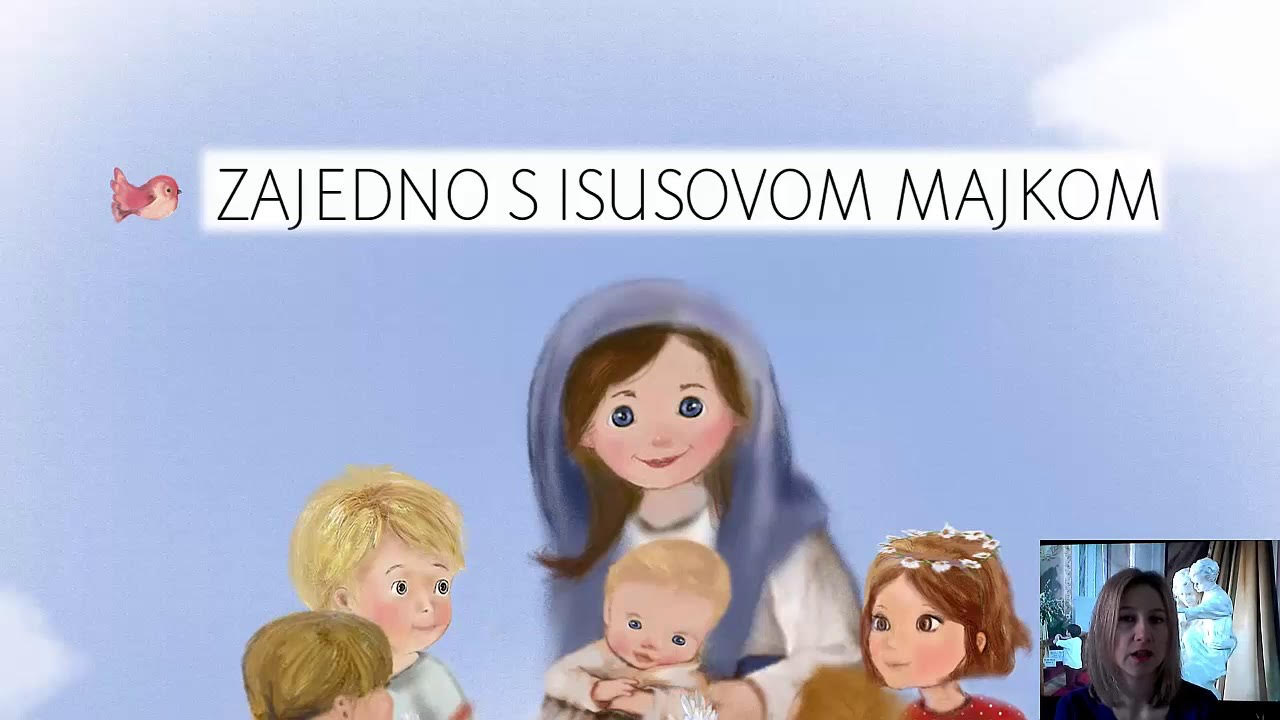 Šaljem vam videolekciju:https://youtu.be/cJZ4n3lJlaAPogledajte, zabavite se, naučite još nešto o Mariji. Napravite i rb na str. 65, zadatak 1.(Pogledaj u rb na str.31 na str.32 - dva najvažnija događaja iz Marijina života...) i 2!Budite vrijedni i dobri,vaša “teta vjeronauk”